Leksesnacks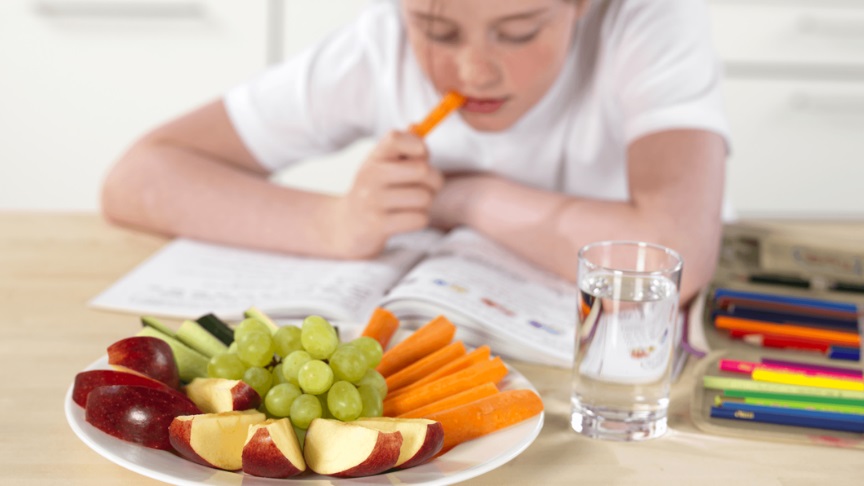 2 gulrøter¼ kålrot1 eplelitt druerSkyl eple og druer. Skrell gulrøter. Del kålrota i skiver og skrell bort skalet.Skjer av endane på gulrøtene. Del gulrota i to. Skjer ho på langs. Del  deretter i stavar.Del eplet i båtar, anten med epledeler eller med kniv.Del kålrota i stavar.Legg fint på fat. Druene i midten og oppkutta gulrot, kålrot og eple rundt.Her kan du bruke frukt og grønsaker som de har heime.Andre slag du kan bruke er for eksempel: agurk i stavar, appelsin i båter, pære i båtar, paprika i strimler.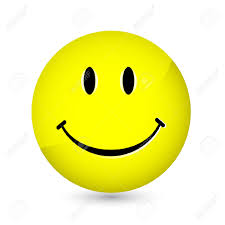 Eg føler at eg får meir energi i meg så eg gjer leksene mykje betre!